Sponsoravtalene som kan inngås med Industriuka har ulike nivåer. Ettersom Industruka utvikles til å bli et årlig arrangement kan dere velge mellom en varighet på ett eller to år på begge nivåvalg. Gullsponsor 75 000krSom gullsponsor får dere en unik mulighet til å bli en svært synlig samarbeidspartner for et arrangement som allerede nå er i god utvikling og synlig for mange. Dette er fordelene ved å være gullsponsor for Industriuka:Bedriften vil bli presentert som samarbeidspartner for Industriuka på nettsider (industriuka.no er hovedside) og annet markedsmateriell. Dette gjelder både i markedsmateriell publisert i samarbeid med media og i andre kanaler benyttet av hhv Industriuka og Green Industry Cluster om arrangementet.Der det er plass til logo vil bedriftens logo settes inn sammen med øvrige samarbeidspartnere og sponsorer for Industriuka (bannere, nettsider mm).Under kjernearrangementet Industridagen i Ælvespeilet 03.november og Offshorekonferansen 04.november vil gullsponsorer og hovedsamarbeidspartnere bli presentert med sin bedriftslogo på banner på hver side av scenen og på banner(e) i sidesalen med stands som blir inngangen til konferansesalen.Bedriften kan kostnadsfritt sette opp en stand på 3kvm i Ælvespeilet under Industridagen og OffshorekonferansenBedriften blir presentert som sponsor for Industriuka på pausebilder under arrangement i ÆlvespeiletSom gullsponsor få dere 2 billetter til Industridagen og 2 billetter til Offshorekonferansen inkl. lunsj begge dager.Sølvsponsor 50 000krSom sølvsponsor til Industriuka vil du også få bli synlig som samarbeidspartner. Dette er fordelene ved å være sølvsponsor for Industriuka: Bedriften vil bli presentert som samarbeidspartner for Industriuka på nettsider (industriuka.no er hovedside) og annet markedsmateriell. Dette gjelder både i markedsmateriell publisert i samarbeid med media og i andre kanaler benyttet av hhv Industriuka og Green Industry Cluster om arrangementet. NB! Det vil være en forskjell på synlighet for gull- og sølvsponsorer. På trykte flater vil kun gullsponsorer synliggjøres dersom det ikke er plass til alle sponsorer.Der det er plass til logo vil bedriftens logo settes inn sammen med øvrige samarbeidspartnere og sponsorer for Industriuka (bannere, nettsider mm). Sølvsponorer vil få litt annen plassering enn gullsponsorer.Under kjernearrangementet Industridagen i Ælvespeilet 03.november og Offshorekonferansen 04.november vil gullsponsorer og hovedsamarbeidspartnere bli presentert med sin bedriftslogo på banner på hver side av scenen og på banner(e) i sidesalen med stands som blir inngangen til konferansesalen, med logo i litt mindre størrelse enn gullsponsorerBedriften kan kostnadsfritt sette opp en stand på 3kvm i Ælvespeilet under arrangement i ÆlvespeiletSom sølvsponsor få dere 2 billetter til Industridagen 03.november eller Offshorekonferansen 04. november inkl. lunsj.Kryss av for ønsket varighet under et av nivåene, signér nederst i dokumentet og send dokumentet på epost til irene@greenindustrycluster.no. Avtalen vil deretter signeres av daglig leder for Green Industry Cluster og bli sendt tilbake.----------------------------------------------------------------			---------------------------------------------------------Sted/Dato	Signatur avtalepartner				Sted/Dato	Signatur Daglig leder GIC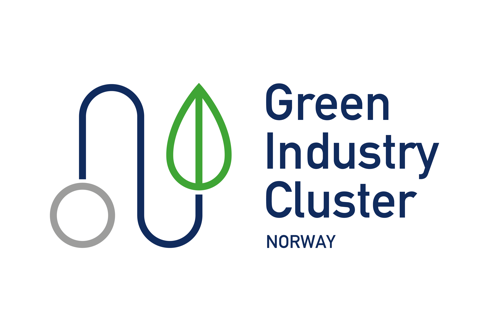 